Manifest DestinyTerritorial Expansion, 1803-1853*failed effort to add territory of the United States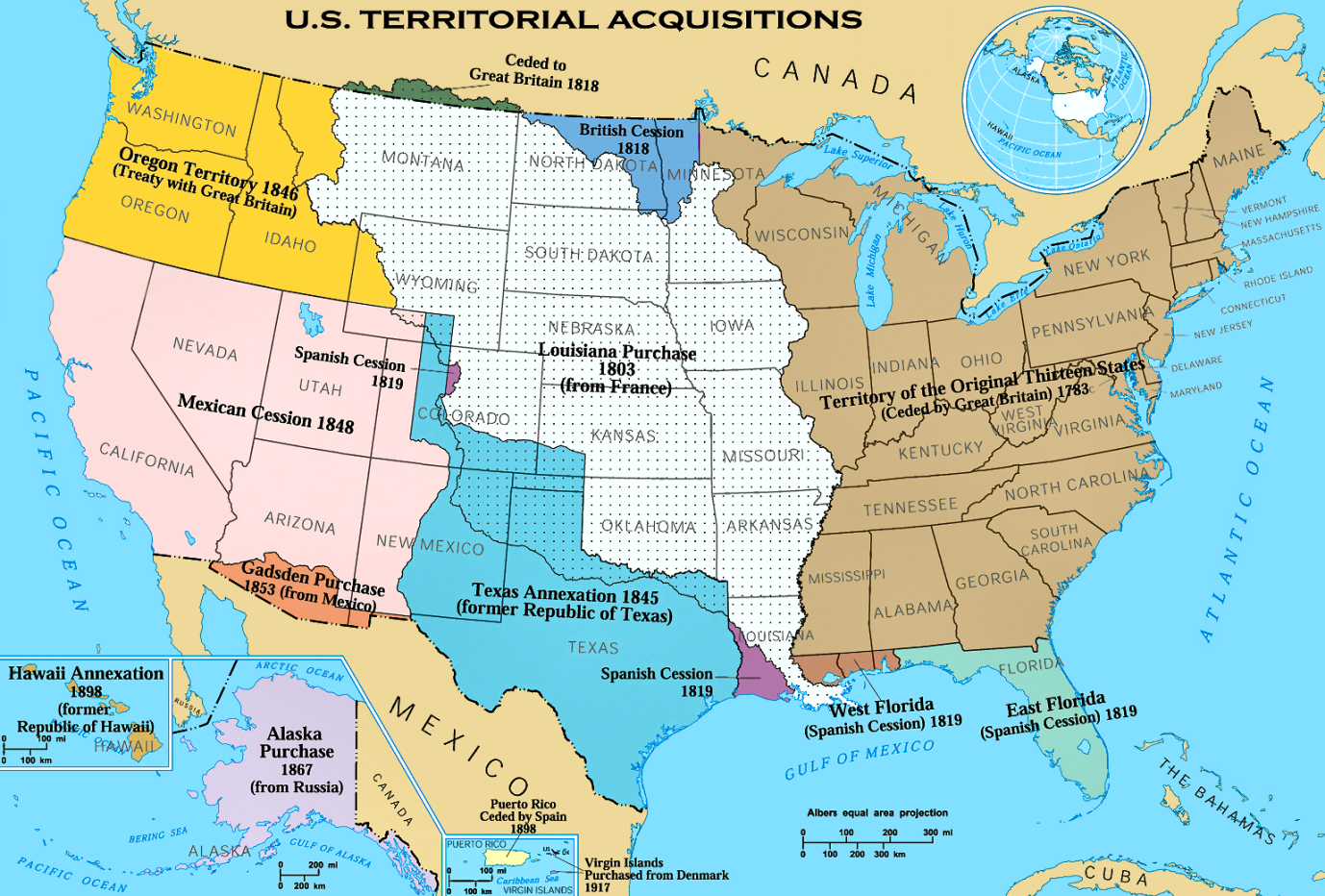 Territory (Date)How AddedNationalismSectionalismLouisiana Purchase (1803)Florida (1819)Texas (1845)Mexican Cession (1848)Gadsden Purchase (1853)Oregon Country (1845)Ostend Manifesto* (1854)William Walker in Nicaragua* (1856-1857)